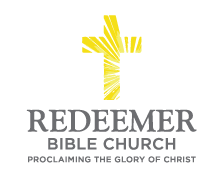 Intro:Preaching Point:  God gave you this passage _________________________________________________________________________________________________.M ________________________in the W___________________, v16aE ____________________ the B ____________________, v16bL ________________ Your V ______________________, v16cPreparing Yourself:Are you marinating in the Word of Christ?Are you personally worshiping Christ through Remembrance, Submission, and Service?